Регистрация приказаВ узле Регистрация выбрать приказ, который необходимо зарегистрировать.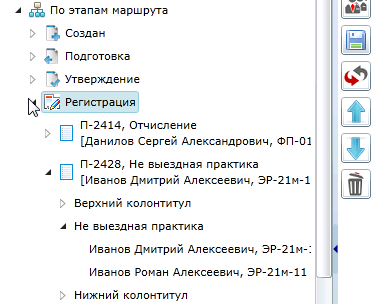 Для регистрации необходимо заполнить параметры верхнего колонтитула. Для этого нажмите на параграф приказа Верхний колонтитул. Далее нажмите на вкладку Параметры - > Параметры параграфа. Откроется вкладка с параметрами параграфа для заполнения.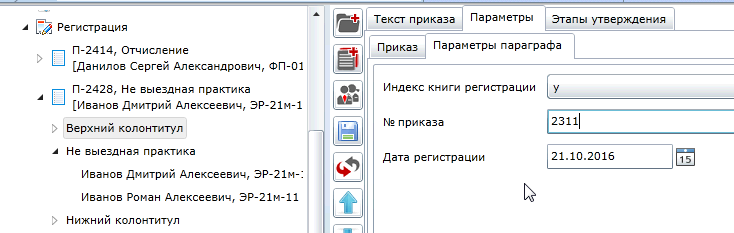 После заполнения полей перейдите на вкладку Текст приказа и нажмите Параграф.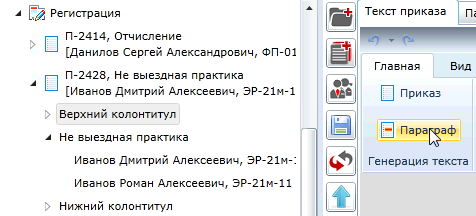 Появится текст верхнего колонтитула.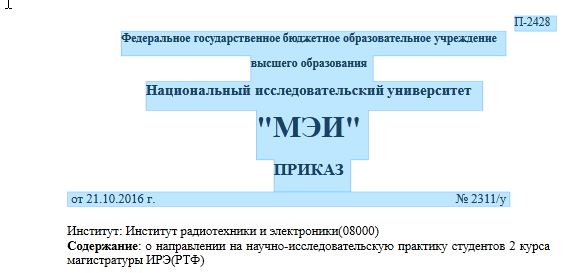 После генерации текста приказа перейдите на вкладку Этапы утверждения. Нажмите на кнопку Передать.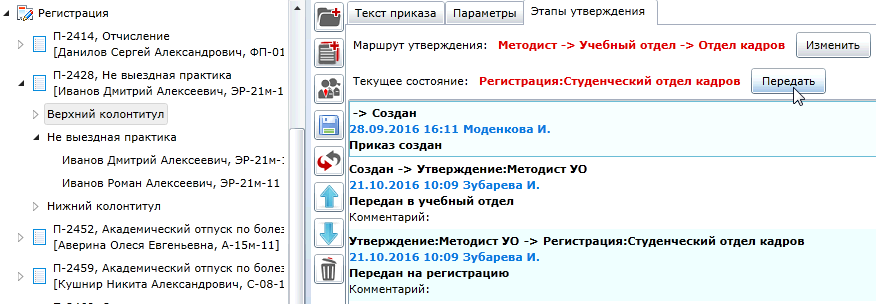 В появившемся окне выбрать соответствующий переход Зарегистрировать и передать в архив.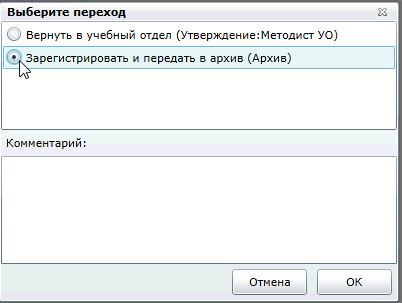 После регистрации приказ будет виден в узле Архив.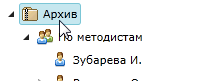 Поиск приказа.Для поиска приказа нажмите на кнопку Поиск в левой части окна. Поиск приказа можно осуществлять по различным параметрам:Ид приказа (например, П-1234)Номер регистрацииДата регистрацииФамилия, имя, отчество студентаТип параграфаСостояние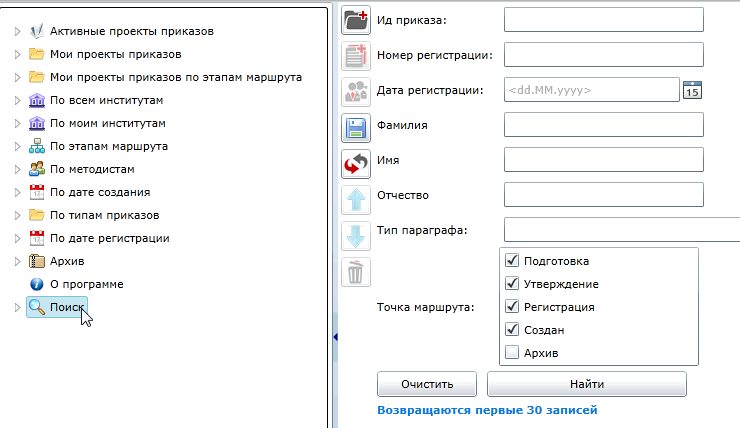 После задания параметров поиска необходимо нажать кнопку Найти. Результаты поиска отобразятся в левой части окна под кнопкой Поиск.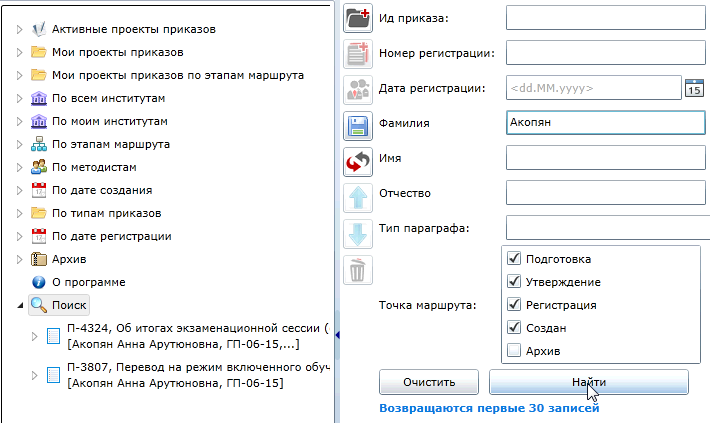 Можно задать одновременно несколько параметров для поиска.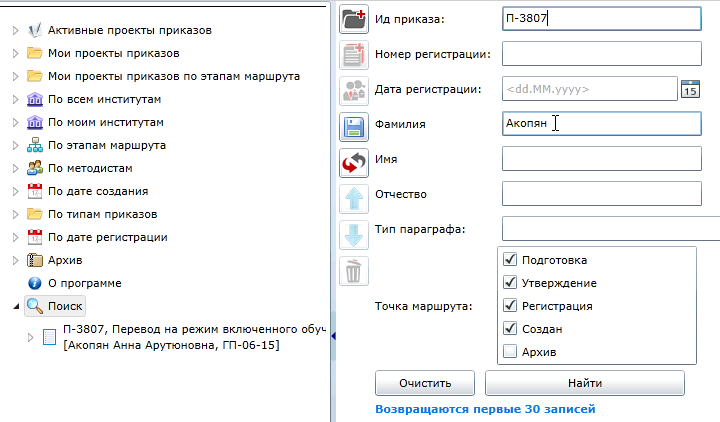 Возвращение приказа из Архива.Для возвращения приказа из архива найдите приказ в дереве или через поиск. Откройте вкладку Этапы утверждения  и нажмите кнопку Передать.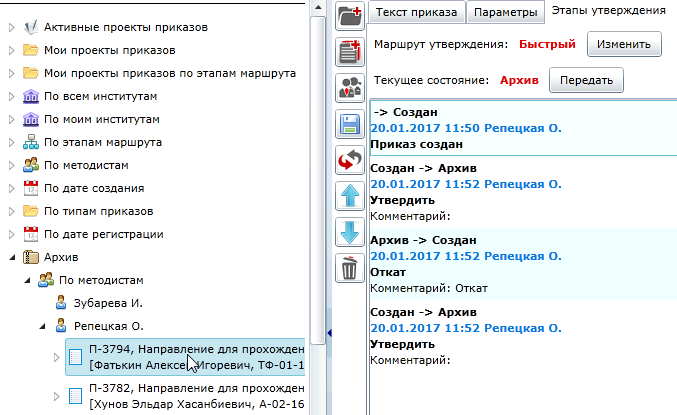 Система откроет окно для подтверждения возврата приказа. Подтвердить возврат приказа, нажав кнопку ОК.Внимание! Все изменения, внесенные приказом, будут отменены (т.е. если приказ отправил студента в академический отпуск, то возврат приказа вернет студента в состояние, в котором он находился до академического отпуска).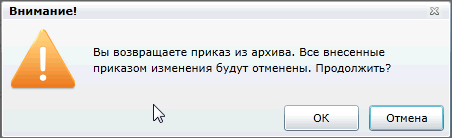 Возврат приказа вернет его в предыдущее состояние Регистрация: студенческий отдел кадров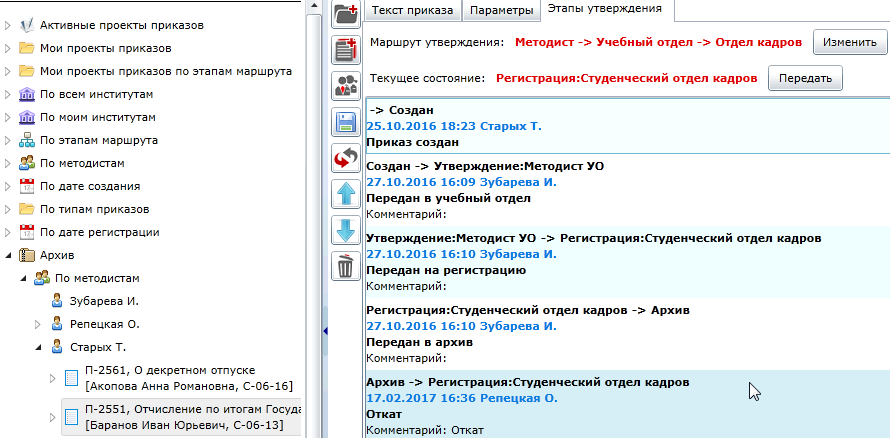 В этом состоянии доступны для редактирования параметры верхнего колонтитула:Индекс книги регистрацииНомер приказаДата регистрации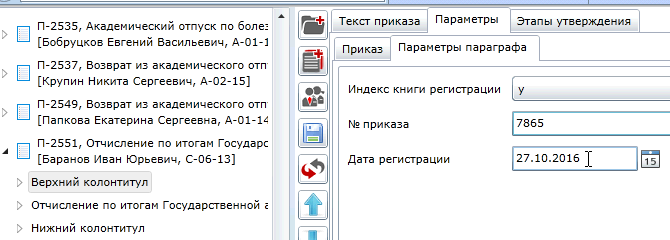 После изменения параметров верхнего колонтитула необходимо обновить текст приказа (текст верхнего колонтитула) и зарегистрировать приказ, как описано в пункте Регистрация приказа.